履　歴　書　20○○年○○月○○日　現在20○○年○○月○○日　現在20○○年○○月○○日　現在20○○年○○月○○日　現在20○○年○○月○○日　現在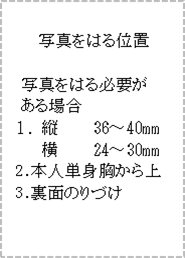 ふりがな　　　　　　　　　　　　 ほっかいどう　　　　　   はなこふりがな　　　　　　　　　　　　 ほっかいどう　　　　　   はなこふりがな　　　　　　　　　　　　 ほっかいどう　　　　　   はなこふりがな　　　　　　　　　　　　 ほっかいどう　　　　　   はなこふりがな　　　　　　　　　　　　 ほっかいどう　　　　　   はなこ氏　　名北海道　花子氏　　名北海道　花子氏　　名北海道　花子氏　　名北海道　花子氏　　名北海道　花子1995年　5月　22日生　（満　27　歳）1995年　5月　22日生　（満　27　歳）1995年　5月　22日生　（満　27　歳）1995年　5月　22日生　（満　27　歳）※性別女性携帯電話090-123-56××E-mail×××@gmail.com×××@gmail.comふりがな　さっぽろししろいしくきくすい○じょう○ちょうめ○ばん○○ごうふりがな　さっぽろししろいしくきくすい○じょう○ちょうめ○ばん○○ごうふりがな　さっぽろししろいしくきくすい○じょう○ちょうめ○ばん○○ごうふりがな　さっぽろししろいしくきくすい○じょう○ちょうめ○ばん○○ごうふりがな　さっぽろししろいしくきくすい○じょう○ちょうめ○ばん○○ごう電話現住所　〒003-○○○　　札幌市白石区菊水○条○丁目○番○○号○○マンション○号室現住所　〒003-○○○　　札幌市白石区菊水○条○丁目○番○○号○○マンション○号室現住所　〒003-○○○　　札幌市白石区菊水○条○丁目○番○○号○○マンション○号室現住所　〒003-○○○　　札幌市白石区菊水○条○丁目○番○○号○○マンション○号室現住所　〒003-○○○　　札幌市白石区菊水○条○丁目○番○○号○○マンション○号室電話ふりがな　ふりがな　ふりがな　ふりがな　ふりがな　電話 連絡先　〒連絡先　〒連絡先　〒連絡先　〒連絡先　〒電話 年月学歴・職歴　（各別にまとめて書く）学　歴20133北海道○○高等学校　商業科　卒業20134○○大学　経営学部経営学科　入学20173○○大学　経営学部経営学科　卒業職　歴20174株式会社○○ホールディングス　入社20183株式会社○○ホールディングス　業務縮小の為退社20184株式会社○○○　入社現在に至る以上　年月学歴・職歴　（各別にまとめて書く）年月免許・資格201311普通自動車第一種運転免許　取得20176Microsoft Office Specialist　Office Word　2016　合格志望の動機、特技、好きな学科、アピールポイントなど飲食業界で5年間勤務し、サービス担当として接客・店舗運営全般を担当していました。現職に営業に来られていた方と懇意になり、また、その方がイキイキと働いている姿と見て、次第に自分も営業職として、お客様のお役に立ちたいと考えるようになりました。店舗運営で培った、コミュニケーション能力、臨機応変な対応をもとに、貴社営業活動に貢献したいと考え、応募致します。特技：記憶力趣味：トランペット本人希望記入欄（特に給与・職種・通勤時間・勤務地・その他について希望等があれば記入）貴社規定に従います。